Medienkommentar, Interview 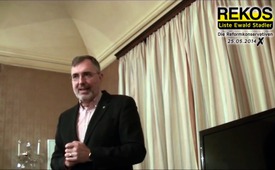 Interview mit Ewald Stadler "Werte in der EU"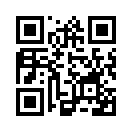 Verehrte Zuschauer, wir setzen unsere Serie über Herrn Magister Ewald Stadler heute in unserer Rubrik Bildung unzensiert fort. Dort lassen wir ihn...Verehrte Zuschauer, wir setzen unsere Serie über Herrn Magister Ewald Stadler heute in unserer Rubrik Bildung unzensiert fort. Dort lassen wir ihn dafür etwas ausführlicher zu Wort kommen. Wer Ewald Stadler noch nicht kennt, bekommt in diesem knapp halbstündigen Vortrag beste Gelegenheit dazu. Heute spricht er über Werte, Wertmaßstäbe und sonderbare Praktiken in der EU. Klagemauer TV bedankt sich wieder bei REKOS für alle zur Verfügung gestellten Bild und Tonrechte. Schalten Sie morgen wieder zu, wir sind da für sie. Einen aufbauenden Abend noch.von Ewald StadlerQuellen:REKOSDas könnte Sie auch interessieren:#EwaldStadler - Interviews mit Ewald Stadler - www.kla.tv/EwaldStadler

#Medienkommentar - www.kla.tv/Medienkommentare

#Interviews - www.kla.tv/InterviewsKla.TV – Die anderen Nachrichten ... frei – unabhängig – unzensiert ...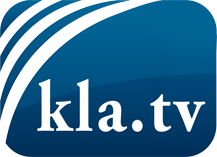 was die Medien nicht verschweigen sollten ...wenig Gehörtes vom Volk, für das Volk ...tägliche News ab 19:45 Uhr auf www.kla.tvDranbleiben lohnt sich!Kostenloses Abonnement mit wöchentlichen News per E-Mail erhalten Sie unter: www.kla.tv/aboSicherheitshinweis:Gegenstimmen werden leider immer weiter zensiert und unterdrückt. Solange wir nicht gemäß den Interessen und Ideologien der Systempresse berichten, müssen wir jederzeit damit rechnen, dass Vorwände gesucht werden, um Kla.TV zu sperren oder zu schaden.Vernetzen Sie sich darum heute noch internetunabhängig!
Klicken Sie hier: www.kla.tv/vernetzungLizenz:    Creative Commons-Lizenz mit Namensnennung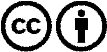 Verbreitung und Wiederaufbereitung ist mit Namensnennung erwünscht! Das Material darf jedoch nicht aus dem Kontext gerissen präsentiert werden. Mit öffentlichen Geldern (GEZ, Serafe, GIS, ...) finanzierte Institutionen ist die Verwendung ohne Rückfrage untersagt. Verstöße können strafrechtlich verfolgt werden.